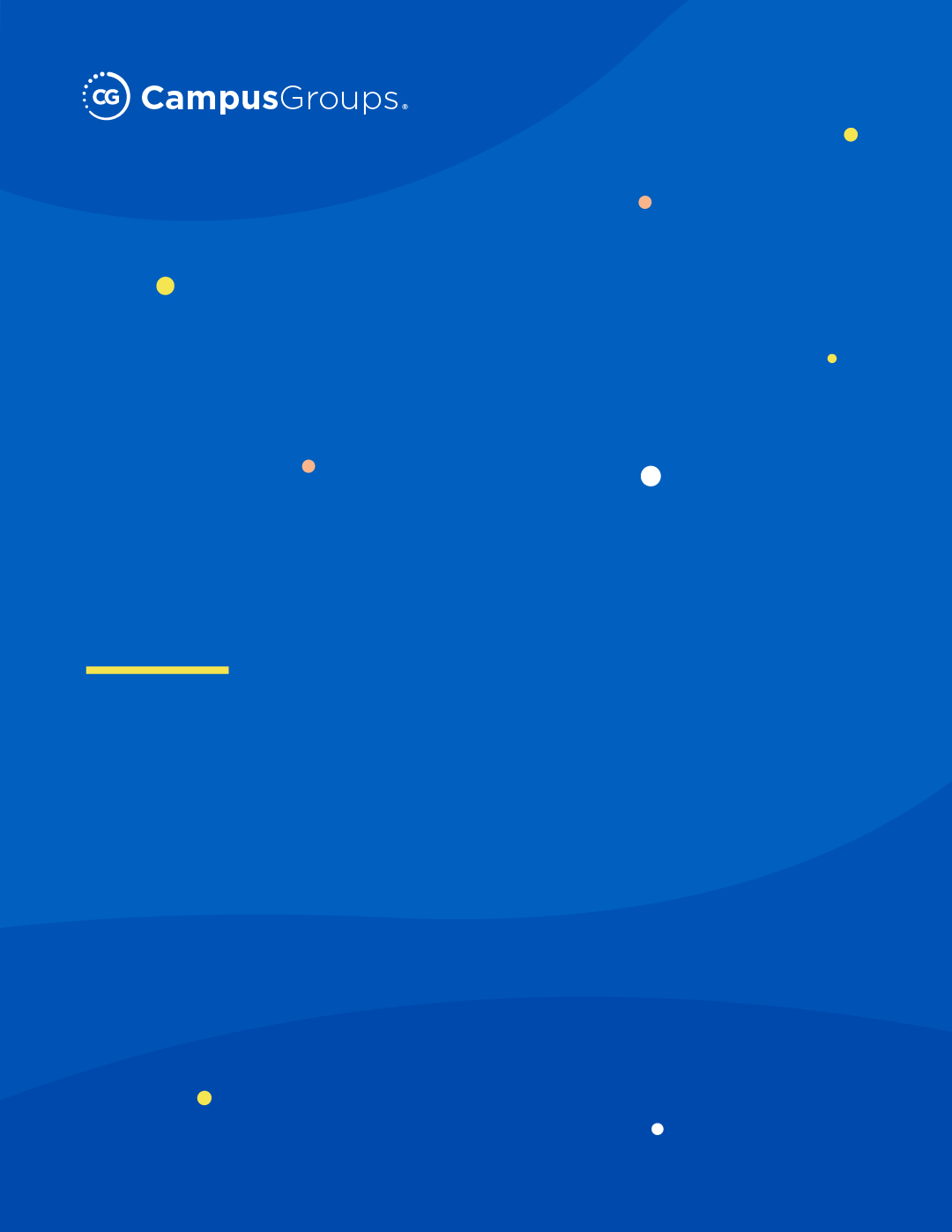 TRACKS / CHECKLISTS OVERVIEWWhat are Tracks & Checklists? Tracks and Checklists are features in the platform that are equivalent to the ‘Paths’ feature in the old system.As an Officer in your Group, you're able to create a list of requirements that can be assigned to Members in your Group and completed as time goes on, depending on what constitutes a completed task. A Track and/or Checklist allows Officers and users to keep tabs on a Member's progress completing that set of requirements.What is the difference between a Track & a Checklist?A Checklist is a list of different items that require completion. The progress of that completion is trackable by Members and Officers.A Track is just a series of Checklists with different items that require completion. Again, the progress of that completion is trackable by Members and Officers.What is a Completion Rule?A Completion Rule defines how a certain item in a Checklist is completed.This can be through attending an event, submitting a survey, becoming a Group Officer and much more.VARIOUS TRACKS / CHECKLISTS INSTRUCTIONSFind Tracks/Checklists Assigned To You (As A Group Member)Where To Find?Log Into Custom platform link > My Tracks/Checklists [Left-Hand Menu].Find Tracks/Checklists When You Want To Create One (As An Officer)Where To Find?Log Into Custom platform link > Group > More Tools  [Left-Hand Menu] > Checklists.How To Create A ChecklistWhere To Find?Log Into Custom platform link > Group > More Tools [Left-Hand Menu] > Checklists > 'Create Checklist' Button > Save > Create Items in Checklist > Save.Repeat these steps for as many Items as you're setting up in your Checklist.How To Create A TrackWhere To Find?Log Into Custom platform link > Group > More Tools [Left-Hand Menu] > Checklists > 'Create Track' Button > Save > 'Add Checklist' Button > Save > Create Items in Checklist > Save.Repeat these steps for as many Checklists as you're setting up in your Track.How To Set Up A Completion RuleWhere To Find?Log Into Custom platform link > Group > More Tools [Left-Hand Menu] > Checklists > 'Edit' Click On Checklist Item > Click On 'Completion Rule' Button >Set Up Your Completion Rule To What Fits Your Requires > Save.Repeat these steps for every Completion Rule you set up in a Checklist.How To Assign A Track/Checklist To MembersWhere To Find?Log Into Custom platform link > Group > More Tools [Left-Hand Menu] > Checklists > 'Assign' Next To Track/Checklist Name > Choose Assignees.How To ‘Batch Assign’ A Track/Checklist To MembersWhere To Find?Log Into Custom platform link > Group > More Tools [Left-Hand Menu] > Checklists > 3 Dots/Ellipses Next To Track/Checklist > Click 'Batch Assign' Button > Paste In Assignees' Emails.How To Run A Completion Report Where To Find?Log Into Custom platform link > Group > More Tools [Left-Hand Menu] > Checklists > 3 Dots/Ellipses Next To Track/Checklist > Click 'Completion Report' Button > Select Users' Data You Want [On Next Screen] > Generate Report.CAMPUSGROUPS ARTICLESHow To Create Checklists How To Create A TrackHow To Use The Completion Rule Feature Of A ChecklistHow To Use The Batch Assign Feature To Assign Students To A Checklist Or A TrackNEED MORE HELP?Explore CampusGroups Resource Articles http://help.campusgroups.com. Click “?” on bottom right to access CampusGroups Support.Email campus contacts (insert campus contact emails).